قوانين النســــــــب المثلثية في الأرباعقوانيـــــــن القـــــــــــــوىالربع الأول1) 2) 3) 4) الربع الثاني1) 2) 3) 4) الربع الثالث1) 2) 3) 4) الربع الرابع1) 2) 3) 4) 1)  = 2) * =3) 4) الربع الأول1) 2) 3) 4) الربع الثاني1) 2) 3) 4) الربع الثالث1) 2) 3) 4) الربع الرابع1) 2) 3) 4) قوانيـــــــــــــن اللوغاريتـــــــــــــــماتالربع الأول1) 2) 3) 4) الربع الثاني1) 2) 3) 4) الربع الثالث1) 2) 3) 4) الربع الرابع1) 2) 3) 4) 1)  2)  3)  4) 5)  6)  7)   8)  9)  النسب المثلثيه لمجموع وفرق  زاويتينقوانين النســـــــــــب المثلثيــــــــــة1) 2) 3) 4)  5) 6) قواعـــــــــــــد المشتقــــــــــــــاتالنسب المثلثية لمضاعف الزاويةالمشتقات العادية :-1) ومنه 2) ومنه3- المشتقات العادية :-النسب المثلثية لنصف الزاويةالمشتقات العادية :- 1) 2) 3) مشتقات الدوال المثلثيــــــــــــــــــــــة . 1) 2) 3)  1) 2) 3) تحويل مجموع وفرق جيبي وجيبي تمام إلى حاصل ضرب1) 2) 3) 4) قوانين المفكـــــــــــــــــــــــــوك1) 2) 3) 4) 5) تابع قوانين التكاملاتتابع قوانين التكاملاتتابع قوانين التكاملاتتابع قوانين التكاملاتمشتقات الدوال المثلثية العكسيةمشتقات الدوال المثلثية العكسيةمشتقات الدوال المثلثية العكسيةمشتقات الدوال المثلثية العكسيةم)المشتقة))الدالة))الدالة1516171819202122التكاملالدالةم1234567891011121314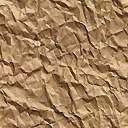 